THE E-MAILS OF DR UMAR AZAMJULY 2010From the dr_umar_azam@yahoo.co.uk E-Mail Address
Flag this messageRe: istikhara dreamMonday, 5 July, 2010 23:48From:"DR UMAR AZAM" <dr_umar_azam@yahoo.co.uk>View contact detailsTo:"Hina Javed" <hinu76@hotmail.com>e: salaam from FranceSunday, 11 July, 2010 23:10From:"DR UMAR AZAM" <dr_umar_azam@yahoo.co.uk>View contact detailsTo:"Azir Muslim" <a-z_production@hotmail.fr>The PRACTICAL ISLAMIC ADVICE Booklet is Attached!Sunday, 18 July, 2010 23:46From:"DR UMAR AZAM" <dr_umar_azam@yahoo.co.uk>View contact detailsTo:Multiculturalism-PluralismGroup@yahoogroups.com, MasjidNabwi@yahoogroups.com, unitedindianmuslims@yahoogroups.com, Seekers_of_the_Love_of_alRahman@yahoogroups.comMessage contains attachments1 File (4842KB)Practical Islamic Advice - 2010 EDITION.docx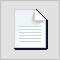 Re: regarding dreamsFriday, 23 July, 2010 23:10From:"DR UMAR AZAM" <dr_umar_azam@yahoo.co.uk>View contact detailsTo:"Hina Javed" <hinu76@hotmail.com>Message contains attachments2 Files (78KB) | Download AllATT00025.gifATT00019.jpgWa laikum salam, HinaGlad to hear from you; hope you are getting on well in life.I think your first dream means that some situation concerning your family with regard to  Saudi Arabia [it may well refer to your brother] is not favourable i.e. possible - symbolised by the blocked path.  The other path was not blocked but, because the Saudis in your dream were hostile, even if your brother came to Saudi, he would not be happy and would wish that he had not come.However, your dream of your brother being shot in Malaysia means that he has made enemies there - so that makes 2 countries unsuitable for him!Perhaps your brother should visit Arabia for a few weeks, so that he at least sees you all -his family-  and then he should try to lawfully get into a European country such as France or the UK.Dr Umar   
Dr Umar AzamSee these Websites and sign my Guestbooks please:www.dr-umar-azam.comwww.dr-umar-azam.co.ukhttp://dr-umar-azam.weebly.com

--- On Mon, 5/7/10, Hina Javed <hinu76@hotmail.com> wrote:

From: Hina Javed <hinu76@hotmail.com>
Subject: istikhara dream
To: dr_umar_azam@yahoo.co.uk
Date: Monday, 5 July, 2010, 12:53
Dear Dr. Azam, Sala'amHope this email finds you well...I did istikhara yesterday regarding my younger brother, actually he completed his first year of bachelors from Malaysia. Now, we want him to come back to us and study here. (we are currently in middle east)I saw some dreams and only remember one of those.I saw that I looked out of my home's window,(home in pakistan), there were many saudis in their national dress white maxi with reddish bandana, there were two roads and they blocked one road. in actual that scene was like they were protesting or they were threatening people in bad manner.it was day time.dats it...another dream i saw almost 11-12 months ago, that my brother  was in Malaysia, and he was on street and someone pop a bullet in his forehead.Please let me know about interpretations of both dreams.Jazakallah KhairTake Care,Hina KhanWa laikum salam, Br AzirGood to hear from you for the first time.Yes, I'll try to interpret your dream using internet sources and the book DREAMS AND INTERPRETATIONS by Ibn Sireen.What was your dream?Dr Umar AzamSee these Websites and sign my Guestbooks please:www.dr-umar-azam.comwww.dr-umar-azam.co.ukhttp://dr-umar-azam.weebly.com

--- On Sun, 11/7/10, Azir Muslim <a-z_production@hotmail.fr> wrote:

From: Azir Muslim <a-z_production@hotmail.fr>
Subject: salaam from France
To: dr_umar_azam@yahoo.co.uk
Date: Sunday, 11 July, 2010, 10:12
salaam aleykum 

brother do you interprate dreams inshAllah?Assalamu Alaikum,

Please read the PRACTICAL ISLAMIC ADVICE Booklet and let me have your comments.Wa laikum salam, HinaStill not fully fit yet but at least I'm not 'burning myself out' doing loads ofwork in this summer heat [this summer has been welcome and delightful in the UK].The answer to your this question can be found in PART I  of my book  DREAMS IN ISLAM on  www.dr-umar-azam.com    Please refer to thisreferenceand you will encounter additional information too. 
Dr Umar AzamSee these Websites and sign my Guestbooks please:www.dr-umar-azam.comwww.dr-umar-azam.co.ukhttp://dr-umar-azam.weebly.com

--- On Thu, 22/7/10, Hina Javed <hinu76@hotmail.com> wrote:

From: Hina Javed <hinu76@hotmail.com>
Subject: regarding dreams
To: dr_umar_azam@yahoo.co.uk
Date: Thursday, 22 July, 2010, 2:31
Take Care,Hina KhanDr. Azam, Sala'amHope you are in a good health.In reference with the attached hadith, please elaborate its description.is it better not to discuss dreams with others, but as far as i know Prophet PBUH used to interpret dreams of sahaba.or we should ask interpretations of bad dreams?Thanks,HinaNote : If Quran and Hadith is not viewable CLICK HERE to Read Today Quran and Hadith.

Visit
www.quranenglish.com
www.quranurdu.com
www.daroos.com
www.islamicrishta.com
Flag this messageRe: Request for Sura e FatihaFriday, 30 July, 2010 22:15From:"DR UMAR AZAM" <dr_umar_azam@yahoo.co.uk>View contact detailsTo:"sachiidosti08@msn.com" <sachiidosti08@msn.com>Message contains attachments1 File (2600KB)Practical Islamic Advice - 2010 EDITION.pdf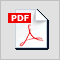 From the dr_umar_azam@rocketmail.com  E-Mail AddressRequest the v.v. important POWER OF DUROOD BOOKLET!!!Thursday, 1 July, 2010 21:22From:"Umar Azam" <dr_umar_azam@rocketmail.com>Add sender to ContactsTo:public_awareness@yahoogroups.comThe PRACTICAL ISLAMICADVICE Booklet is Attached!‏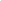 20/07/2010Reply  ▼ UMAR AZAM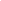 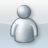 To public_awareness@yahoogroups.comHotmail Active View1 attachment (4.7 MB)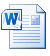 Practical...docxView onlineDownload(4.7 MB)Download as zip
ASSALAMU ALAIKUM,
 
   PLEASE READ THE ATTACHED BOOKLET AND GIVE YOUR COMMENTS.  THE MORE OF YOU THAT SEND COMMENTS, THE BETTER FOR FEEDBACK PURPOSES.
 
DR UMARFrom the dr.umarazam@gmail.com    E-Mail Addresswww.dr-umar-azam.comReply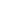 Assalam Alaikum, JavaidHope you are in the best of health and iman.I have a Website www.dr-umar-azam.com which can be v. useful for the large Muslim community of Glasgow - if they hear about itI am willing to take time out [I'm in Manchester] and come to the Glasgow studio to be interviewed about the Site and what it offers.Who would be the best presenter to interview me and what day would be best?Dr Umarwww.dr-umar-azam.comReplySalam,I have a Website www.dr-umar-azam.com which could be of great interest to your listeners - if they hear about it.Who wouldf be the best presenter to interview me and on which show?Dr UmarReplyHi dr umar azam , Thanks for emailing Asian Sound Radio. PHONE the Studio : 0161 288 2000 TEXT the studio : 83010 put the keyword ASR infront of your messege. (text cost 25p plus your standard network charge)Assorted Dreams documentReplyAs Salamualikum Dr Azam,I have typed up the work you had given me on Friday.The words I could not read correctly are in red writing and some of the words which I could not read whatsoever, have a dark red space indicating I have missed a word.Thank youNazinaReplyWa laikum salam, NazaIt appears that there is no Attachment with your mail.  Please attach and thanks for typing.You're flying on Sunday as far as I'm aware, so I hope the whole family's almost prepared for the trip.  I do hope you have a happy time, assuming that your Grandfather has hopefully recovered.Dr Umar- Show quoted text -ReplySorry, I thought I was forgetting something.NazinaFrom: DR UMAR AZAM [mailto:dr.umarazam@gmail.com] 
Sent: 02 July 2010 23:12
To: naz
Subject: Re: Assorted Dreams document- Show quoted text -ReplyReceived it now, Nazina.  Have a great holiday!   Hope to provide you with more typing when you return in August.Dr Umar(no subject)ReplyGOOD LUCK WITH YOUR FUTER INSHALA YOU WILL BE A MILIAN AIR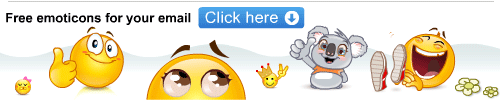 Get a free e-mail account with Hotmail. Sign-up now.ReplySALAM, MASOOMAND ALL THE BEST TO YOU AT YOUR NEW BOLTON BOYS' BOARDING SCHOOL, MASOOM.  I'M SO GLAD YOU PASSED THEIR ENTRANCE EXAM WITH MY TUTORING.    INSHA'ALLAH, YOU WILL BE HAPPY AND SUCCESSFUL THERE.ANY TIME YOUR MUM AND DAD NEED INFORMATION, E-MAIL ME AND I WILL GIVE YOU DETAILS OF TUTORS FOR YOUR SISTER.  KEEP IN TOUCH, MASOOM.  I THINK YOU HAVE BEEN ONE OF MY BEST PUPILS AND YOUR FAMILY ARE NICE.DR UMARFW: vegetarian suitability listReplyImages are not displayed.
Display images below - Always display images from arsalan.haqs@hotmail.comAssalamu Alaikum Dr. Azam

I was pleased to see your website regarding the suitable for vegeterian products and your effort in prmoting this Information, May ALLAH give you Jannah AMEEN. 

I wanted to give you some more information regarding MARS Products. I have contacted them via emails and i have got the reply. This information will be worth putting on your webiste for Muslims to have information about various products.

I will keep you posted for any other information i get about any other products.

JAZAKALLAH khair may ALLAH reward you for your efforts.

Many Thanks,
-ArsalanDate: Wed, 23 Jun 2010 06:53:24 -0400
From: CONTACT@UK.MARS.COM
Subject: vegetarian suitability list
To: arsalan.haqs@hotmail.com

Dear Muhammad Arsalan 

Thank you for contacting Mars Consumer Care. 
I can confirm that our Twix bars and finger biscuits, are suitable for a vegetarian diet, however our Bounty Bars are not.

Please find below a list of our chocolate products that are suitable for a vegetarian diet. 

Galaxy - Bubbles 
Galaxy - Counters
Galaxy - Minstrels 
Galaxy - Ripple 
Galaxy - Smooth Dark 
Galaxy - Smooth Milk Chocolate 

Maltesers - Milk Chocolate 

Mars - Snacksize, Standard Bar & Duo 

Revels 

Snickers - Snacksize, Standard Bar & Duo 

Tracker - all varieties 

Twix

Unfortunately, we cannot guarantee that other Mars chocolate and ice cream products, not included on this list, are suitable for vegetarians. 

For the vegetarian status of our drinks, please visit our dedicated websitewww.drinkmars.com 


Once again, thank you for contacting Mars. 

Yours sincerely 

Nichola Nelms 
Consumer Care Team 
0845 045 0042 



-----Original Message----- 
From: arsalan.haqs@hotmail.com 
Date: 21.06.2010 14:43:06 GMTUK 
Subject: Mars.com/Product satisfaction question, GB 

Twix and Bounty. Are these two products suitable for vegeterian?Thanks in advance.Hotmail: Trusted email with powerful SPAM protection. Sign up now.ReplyWa laikum salam, Br ArsalanThank you for your valuable comments and I would like to say that your efforts are to be applauded.  At the moment, I have 14 Islamic Sites, Masha'Allah [see below].  I intend to make a second Halal Ingredients section on one of the Sites and will put your information in that section.  I have been ill with a stomach bug for the last 5 weeks or so and I have a great backlog of work to clear.  Your information joins the queue of jobs to be done!Please see my 14 Sites thoroughly in the meantime.   May Allah give you health and happiness, peace and prosperity.  Ameen!1]

http://www.dr-umar-azam.com/

 

 

2]

http://www.dr-umar-azam.co.uk/

 

 

3]

 www.webs.com/drumarazam/

 

 

4]

www.webs.com/umarazam/

 

 

5]

http://drumar-azam.weebly.com/

 

 

6]

http://dr-umar-azam.weebly.com/

 

 

7]

http://doctorumarazam.weebly.com/

 

 

8]

http://dr-umarazam.weebly.com/

 

 

9]

http://umarazamphd.weebly.com/

 

 

10]

http://dr-azam.weebly.com/  

 

 

11]

http://druazam.weebly.com/

 

 

12]

http://umarazam.weebly.com/

 

 

13]

http://www.dr-umar-azam.yolasite.com/

 

 

14]

 http://requestislamicattachments.weebly.com/Dr UmarThe PRACTICAL ISLAMIC ADVICE Booklet isAttached!ReplyA S S A LA M U    A L A I K U M,
 
I'M EMAILING YOU AS ONE MUSLIM TO ANOTHER. 
 
THE HOLY MONTH OF RAMADAN STARTS NEXT MONTH, SO I HOPE YOU CAN USE SOME OF THE WORK I'M SENDING YOU.
 
PLEASE TAKE SOME TIME TO READ THOROUGHLY MY WORK PRACTICAL ISLAMICADVICE [ATTACHED WITH THIS E-MAIL] AND LET ME HAVE YOUR HONEST COMMENTS IN-DEPTH BY RETURN E-MAIL.  IT IS FOR EDUCATIONAL REASONS THAT I WANT YOU TO RESPOND.  I WILL BE THANKFUL TO YOU. 
 
BEST REGARDS,
 
DR UMAR AZAM,
 
AUTHORSalam from Dr UmarReplyWa laikum salam, Br KhalidThank you v. much for signing my the Guestbook on my Site www.dr-umar-azam.com with your kind comments.  It's really pleasing to know that an important person such as yourself [MBA, Ex-President of Allied Bank Ltd.] is doing valuable Islamic work which benefits half a million fellow Muslims!Thank you for adding my Website to your database.  Please add the other 13 too so that brothers and sisters in Pakistan can make use of them [I am adding more info onto them  whenever I have the taufique to do so]:2]

http://www.dr-umar-azam.co.uk/

 

 

3]

 www.freewebs.com/drumarazam/

 

 

4]

www.freewebs.com/umarazam/

 

 

5]

http://drumar-azam.weebly.com/

 

 

6]

http://dr-umar-azam.weebly.com/

 

 

7]

http://doctorumarazam.weebly.com/

 

 

8]

http://dr-umarazam.weebly.com/

 

 

9]

http://umarazamphd.weebly.com/

 

 

10]

http://dr-azam.weebly.com/  

 

 

11]

http://druazam.weebly.com/

 

 

12]

http://umarazam.weebly.com/

 

 

13]

http://www.dr-umar-azam.yolasite.com/

 

 

14]

 http://requestislamicattachments.weebly.com/

 
  May Allah give you and your family heath and happiness, peace and prosperity.  Ameen.THE PRACTICAL ISLAMICADVICE [A DIFFERENT FILE] IS ATTACHED!ReplySALAM, KHALIDATRY TO OPEN THIS FILE NOW. IF YOU HAVE ANY DIFFICULTIES, E-MAIL ME BACK.DR UMAR(no subject)Replyare pg tips harramGet a free e-mail account with Hotmail. Sign-up now.ReplySalam, Abu-BakrThanks for your comments and questions.Firstly, I can't see how there is a doubt about PG TIPS being halal.  Tea is a bush, so it is as vegan an item [leaves] as you can get!Regarding your listt of items, it could take more than a month to submit questions to manufacturers and get replies.  And the brands of items are very complicated - when you ask about biscuits, you shoould know that there are dozens of companies - e.g.McVities, Fox's etc.  The easiest way is that, when your mum and auntie go shoppping - to Tesco, Asda etc., when they pick up an item to consider whether it is halal, they should look for the 'V' symbol i.e. suitable for vegetarians.Another way is to look for the vegetarian lists of manufacturers online.  Search for the Walkers website and check out their lists.A third way is to contact:Halal Food Authority: Home (Main Page)Non-profit making organisation monitoring and regulating meat, and other products such as pharmaceuticals, confectionery and toiletries. Defines Halal and ...
www.halalfoodauthority.co.uk/ - Cached - SimilarMosty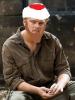 Khelloo... my name iz Forrest, Forrest Gumb.Group: ModeratorsPosts: 5,523Joined: 30-October 06Posted 16 October 2009 - 10:01 AMI'm not too sure anyone said playing with tape recitations is halal. But as I understand, the Shafi'i and Hanbali madhabs would deem machine slaughtering halal if the machine was operated by a Muslim and if the blade cut the required arteries. http://muslimvillage.comIf I make a new HALAL INGREDIENTS REPORT, it is going to take me many weeks.  And I am currently distributing the HOLY QURAN, DUROOD BOOKLET and PRACTICAL ISLAMIC ADVICE.  I will send you these materials via separate e-mails.  With the Holy Month of Ramadan coming up [around 14 August 2010], I'll be v. v. busy for the next 2 months, so compiling another Report will have to be delayed.I'm v. pleased tthat your family will be checking whether foodstuffs you buy are definitely halal, so follow the 3 courses I have mentioned above until I can do more work on this essential subject.KEEP IN TOUCH!DR UMARDoubt in FastingReplyAssaluma Alaikum,I have made a niyyath for fasting (for my exams), and on this Lailathul Baraah 13th,14th islamic days, can i fast for two things,where lailathul barrah is sunnah, and for my niyyath?
-- 
---
Kind Regards,
 
Ms HasnaReplyWA LAIKUM SALAM, HASNAIN OUR RELIGION, ACTION DEPENDS ON INTENTION [HADITH, SAHIH MUSLIM].  SO IT IS POSSIBLE TO FAST AND YOUR GOING WITHOUT HUNGER OR THIST WON’T COUNT [BECAUSE YOU HAVE DONE IT TO SHOW OTHERS!].   CONVERSELY, IF YOU FAST FOR A PARTICULAR REASON OR REASONS, ALLAH     – BEING ALL-KNOWING, ALL-WISE-  WILL HAVE KNOWLEDGE OF YOUR MOTIVES.  IT FOLLOWS THAT YOU NEED TO AFFIRM THOSE MOTIVES WHEN YOU READ DUAS AT THE TIME OF OPENING THE ROZA TO FORMALLY DECLARE YOUR INTENTIONS TO ALLAH.JAZAKALLAH, INSHA’ALLAH  ALLAH WILL FULFILL BOTH YOUR NEEDS.  AMEEN.DR UMAR- Show quoted text -ReplyJazakallah for the reply Dr.Umar.- Show quoted text --- 
---
Kind Regards,
 
Ms HasnaSalam. When to pay?ReplySalam, Emran

Hope you are getting on fine.  

Please send invoices for renewing the .com and .co.uk Sites and tell me when to send payment by. 

Dr UmarNamaz IstihaaraReplyReplyWa laikum salam, FaizahThanks for your e-mail.  I have been just been a little ill with a stomach bug for the last 5 weeks, but have been doing the minimum amount of work possible on the Internet till I get better, Insha’Allah.There are 2 Attachments concerning the Dua-e-Istikhara with this e-mail.  They are from:1.www.islamicacademy.org/html/.../How_to_do_Istakhara.htm2.makkah.wordpress.com/.../before-any-major-decision-pray-salat-ul-istikhara/You can also see:3.qa.sunnipath.com › Answers4.islam.about.com/od/prayer/a/istikhara.htmMay you get from Allah the Guidance that you seek!  Ameen!Dr UmarTHE WIN WORD FILE IS ATTACHED!ReplyHEREReplyWa laikum salam, Br ChidaSorry to hear of your problem.  Please try to open the ADOBE ACROBAT File of PRACTICAL ISLAMIC ADVICE now.  As you can see, I've tested it by sending it to myself and there were no technical impediments.If you encounter any more difficulties, reply back straightaway.Regards,Dr Umar---------- Forwarded message ----------
From: UMAR AZAM <islamicwork@googlemail.com>
Date: Sat, Jul 17, 2010 at 10:58 PM
Subject: THE WIN WORD FILE IS ATTACHED!
To: islamicwork@gmail.com


HEREReplySALAM- Show quoted text -Replyhere- Show quoted text -DELIVERY OF HOLY QURAN FAILEDReplySALAM,

TRIED TO SEND YOU THE HOLY QURAN ATTACHMENT BUT DELIVERY FAILED.  PLEASE SUPPLY DIFFERENT E-MAIL ADDRESS.

DR UMAR
ReplyW salam , i feel very happy to hear this , i send another addresssaqib.umair@hotmail.com
please send me 16 lines of Quran Pak of Taj Company.i ll be really greatful to you . i really need it ,ThanksSalam, AdeoyeSorry to hear of your problems.  I'm attaching 2 Adobe Acrobat files of PRACTICAL ISLAMIC AVICE with this e-mail.  Try to download now.Dr Umar- Show quoted text -2 attachments — Download all attachmentsReplySALAM, REHMANTHANKS V. MUCH FOR YOUR VALUABLE COMMENTS.  SEE:*MY FOURTEEN ISLAMIC WEBSITES*

WEBSITE

UNIQUE RESOURCE LOCATOR

 

 

1]

http://www.dr-umar-azam.com/

 

 

2]

http://www.dr-umar-azam.co.uk/

 

 

3]

 www.freewebs.com/drumarazam/

 

 

4]

www.freewebs.com/umarazam/

 

 

5]

http://drumar-azam.weebly.com/

 

 

6]

http://dr-umar-azam.weebly.com/

 

 

7]

http://doctorumarazam.weebly.com/

 

 

8]

http://dr-umarazam.weebly.com/

 

 

9]

http://umarazamphd.weebly.com/

 

 

10]

http://dr-azam.weebly.com/  

 

 

11]

http://druazam.weebly.com/

 

 

12]

http://umarazam.weebly.com/

 

 

13]

http://www.dr-umar-azam.yolasite.com/

 

 

14]

 http://requestislamicattachments.weebly.com/

 __________________________________________DR UMAR- Show quoted text -Salam Dr. Umar,

I have downloaded the attached file and I will comment as soon as I read it through.
Ma-Salam
Adeoye HammedFrom: UMAR AZAM <islamicwork@googlemail.com>To: adeoye hammed <iamforyoualone@yahoo.com>
Sent: Mon, July 19, 2010 3:33:48 PM
Subject: Re: The PRACTICAL ISLAMICADVICE Booklet is Attached!- Show quoted text -Replyasalamualikum brother in islam,
         i am very happy to see your reply, we hope you are doing well and spiritually prayng,we are appealing your organization(c.i.m.s) to provide us with 60 copies of holly quran because there is about tow weeks for Ramada and we want some copies of your holly qurans and islamic books..
                                                                    May allah lives us long so that we can pray very hard during the mouth of Ramadan.may allah bless you.hope to hear from you with a good reply regarding our requst..asalamualikum..

On Sun, 18 Jul 2010 03:11:06 +0530 wrote- Show quoted text -ReplyImages are not displayed.
Display images belowConveying Islamic Message SocietyJoinWallInfoPhotosDiscussionsBasic InfoName:Conveying Islamic Message SocietyCategory:Common Interest - Religion & spiritualityDescription:Conveying Islamic Message Society (CIMS) sending free Islamic books in many languages
answering questions, Also it tries to tell non-Muslims about Islam and its message
So if you want some free Islamic books
just send your address at : contactcims@yahoo.com; 
(CIMS) P.O. Box 834 Alexandria Egypt 
Also you can visit our site 
www.hadices.com
www.islamic-invitation.com
www.freequran.com 


If you would want these free Islamic books, please send your address to:

Email : contactcims@yahoo.com
Postmail: (CIMS) P.O. Box 834 Alexandria Egypt

You can visit also our site at : 
www.islamic-invitation.com
*Listed on the site are books that are in pdf format.
*The books usually will arive within 1 month by postmail.


La transmisión de mensajes Sociedad Islámica (CIMS) el envío gratuito Islámica libros en varios idiomas
Por lo tanto, si usted quiere algunos libros gratis Islámica
acaba de enviar su dirección a: contactcims@yahoo.com
(CIMS) P.O. Box 834 Alexandria Egipto
También puede visitar nuestro sitio
www.islamic-invitation.com

تتشرف جمعيه تبليغ الاسلام بارسال كتب اسلاميه مجانيه بجميع اللغات الاجنبيه الى جميع انحاء العالم و ذلك لنشر الفهم الصحيح لدين الاسلام

فقط ارسل العنوان البريدى و سوف تصلك الكتب مجانا

فقط ارسل العنوان على هذا الايميل

contactcims@yahoo.com

و يمكن تحميل الكتب من على موقعنا

www.islamic-invitation.com (read less)Conveying Islamic Message Society (CIMS) sending free Islamic books in many languages
answering questions, Also it tries to tell non-Muslims about Islam and its message
So if you want some free Islamic books
just send your address at : contactcims@yahoo.com; 
(CIMS) P.O. Box 834 Alexandria Egypt 
Also you can visit our site 
www.hadices.com
www.islamic-invitation.com
www.freequran.com 


If you would want these free Islamic books, please send your address to:

Email : contactcims@yahoo.com... (read more)Privacy type:Open: All content is public.Contact DetailsEmail:muhamadmagdy@gmail.comWebsite:http://www.islamic-invitation.comOffice:Conveying Islamic Message Society (CIMSLocation:37 Kanop ST Camp ShezarAlexandria, EgyptRecent newsNews:Dear Brothers and Sisters In Islam

Assalamoalaikum

We are sending books pertaining to the knowledge of Islam and comparative religions for free to Muslims, Non-Muslims and Reverts. You can also download more than 300 books from our websites www.hadices.com and www.islamic-invitation.com. You are requested kindly give us address of yourself as well as the addresses of Muslims, Non-Muslims and Reverts so that we can send books by postal mail. We have more than 150,000 books readily available to dispatch and we are seeking for people who are interested in the study of these books. If you need specific books please look up the lists of these books given on our website and notify us about the books selected by you. We shall mail you your selected books. 

Jazak Allah

Sincerely
muhamed magdy

muhamadmagdy@gmail.com 

ـــــــــــ
[Important] Free Books' Survey 

http://www.facebook.com/topic.php?uid=26451512440&topic=9855

THANK YOU FOR SUPPLYING YOUR COMMENTS ON PRACTICAL ISLAMIC ADVICEReplySALAM,NOW PLEASE USE MY 14 ISLAMIC WEBSITES AND SIGN YOU COMENTS ON EACH ONE:1]

http://www.dr-umar-azam.com/

 

 

2]

http://www.dr-umar-azam.co.uk/

 

 

3]

 www.freewebs.com/drumarazam/

 

 

4]

www.freewebs.com/umarazam/

 

 

5]

http://drumar-azam.weebly.com/

 

 

6]

http://dr-umar-azam.weebly.com/

 

 

7]

http://doctorumarazam.weebly.com/

 

 

8]

http://dr-umarazam.weebly.com/

 

 

9]

http://umarazamphd.weebly.com/

 

 

10]

http://dr-azam.weebly.com/  

 

 

11]

http://druazam.weebly.com/

 

 

12]

http://umarazam.weebly.com/

 

 

13]

http://www.dr-umar-azam.yolasite.com/

 

 

14]

 http://requestislamicattachments.weebly.com/Reply- Show quoted text -3 attachments — Download all attachmentsReplyASSALAMU ALAIKUM,

MANY THANKS FOR SENDING ME THE THREE VERY VALUABLE AND AUTHENTIC ATTACHMENTS.  THESE HAVE NOW BEING MADE AVAILABLE TO READERS ON MY SITE:

http://dr-umar-azam.weebly.com[BECAUSE I AM CURRENTLY EXPERIENCING TECHNICAL PROBLEMS ON THE COMPUTER] AND AN ACKNOWLEDGEMENT REFERRING TO YOU HAS BEEN MADE.

MAY ALLAH GIVE YOU HEALTH AND HAPPINESS, PEACE AND PROSPERITY, SUCCESS AND SALVATION, BR SAMEER.  AMEEN.

DR UMAR
...........(0 0)
.---oOO-- (_)-----.
╔═════════════════╗
║ INVITE ALL YOUR FRIENDS ║
╚═════════════════╝
'---------------oOO
........|__|__|
.......... || ||
....... ooO Ooo